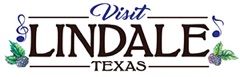 Old Mill Pond MuseumChapel Rental Application RENTAL FEE MUST ACCOMPANY SIGNED APPLICATION Name of Responsible Party:_____________________________________________________________________________________________________________Address:_____________________________________________________  City, Zip:  _________________________________________________________________Phone: ______________________________________________  Email: _____________________________________________________________________________Make check payable to:City of Lindale55 Miranda Lambert Way, Suite 3, Lindale, Texas  75771By signing below, the Applicant certifies that the information provided above is correct; he/she has read and understood the information contained in this application; and he/she agrees to conduct their event in compliance with all applicable city codes, ordinances, state/city laws and the conditions contained in this application. APPLICATIONS WITH MISSING INFORMATION CAN NOT BE PROCESSED IN A TIMELY MANNER AND MAY PREVENT OR DELAY IN RESERVATIONS.  NO REFUNDS UPON CANCELLATION. ________________________________________________________________     			_____________________________________________________ Printed Name of Responsible Party  	 	 	 	 	    Cell Phone Number/Contact Phone Number ________________________________________________________________     			_____________________________________________________ Signature of Responsible Party 	 	 	 	 	                  Date of Signature Additional Notes:  	                                                                                                 For Office Use Only                                              Date of Payment:_________________  Method of Payment: _______________  Initials of Employee:________Old Mill Pond MuseumChapel Rental ApplicationRENTAL FEE MUST ACCOMPANY SIGNED APPLICATION Overnight stays and unaccompanied minors are not allowed in any facility.Alcoholic beverages are not permitted in buildings, surrounding areas, or park grounds.Alcoholic beverages and/or consumption is not allowed on city owned property.Gambling activities are not permitted in buildings, surrounding areas, or park grounds.Smoking is strictly prohibited in buildings, surrounding areas, and park grounds.All areas must be left in an orderly condition, and trash or litter must be deposited in proper outside receptacles in order for 	deposit to be refunded.All chairs, tables, benches, etc., must be returned to proper places when building and grounds use is complete.No decorations or ornaments are allowed to be hung from ceilings, walls, or light fixtures.Full cost of repairing damages caused by activities of participating groups will be the responsibility of the person signing the 	application.Rental fees paid in advance are not refundable upon cancellation.The City of Lindale reserves the right to cancel any reservation for reasons deemed necessary by city management or city 	council.The City of Lindale is not responsible for accident or injury associated with building or park facilities use. All facilities are 	used, and events are attended under the direction and responsibility of the person signing the application.  The City of Lindale 	holds no responsibility for injury, theft, damage, or death in conjunction with events or activities held on rented properties.A deposit fee (indicated below) is required in connection with each rental.  The deposit is due when making your reservation.  	The deposit is refunded when the premises have been inspected and accepted. Failure to leave the buildings and grounds clean and orderly will result in forfeiture of the deposit.Insurance:  The City of Lindale does not maintain event insurance for private events.  Individual renters are responsible for 	acquiring event insurance for their protection.All reservations are prioritized on a first paid, first scheduled basis.Schedule of Fees:  All fees are subject to change without notification.Old Mill Pond MuseumChapel Rental Application                                                        Specific Facility Use InstructionsSpecific for Chapel at Old Mill Pond: 2900 S Main Street, Lindale, TexasHours of Rental: the Chapel is only available during Old Mill Pond hours of operation.  Museum is still opened to public.Food preparation areas are not available.Decorating inside or outside of the Chapel or on the grounds of Old Mill Pond is strictly prohibited.Wedding or personal photography sessions can take place at Old Mill Pond.  Museum items must not be moved or altered for the photographs.The City of Lindale reserves the right to invoice the renter with the cost of damage repairs to the buildings or grounds when these guidelines are not followed.The pews fit 23 guest.  It is a very small venue.  You may bring a few tables and chairs for cake and food in the area by the chapel.We do not have sound equipment or music equipment installed.  You may bring your own but it can’t be too big.Date of Reservation Description  of Use Rental Fee Deposit Fee Rental  Fee  Amount  Paid Date  Rental Paid Deposit  Amount Paid Date Deposit  Returned LOCATIONFEEDEPOSIT REQUIREDDESCRIPTIONPICKERS PAVILION                    AT BLACKBERRY SQUARE  $300.00 PER DAY$50.00 LARGE OPEN AIR PAVILION WITH AMPLE PARKING, ELECTRICITY, CEILING FANS, RESTROOMSKINZIE COMMUNITY CENTER      $150.00 PER DAY$50.00 INDOOR FACILITY EQUIPPED WITH TABLES, CHAIRS, FULL KITCHEN, LIVING ROOM, OUTDOOR COOKING AREACHAPEL AT OLD MILL POND$150.00 PER DAY$50.00 SMALL COUNTRY CHAPEL LOCATED AT OLD MILL POND WITH VIEW OF POND, SURROUNDED BY TREES; SEATS 20